Адаптированная основная общеобразовательная программа основного общего образования для слабовидящих обучающихся  (вариант 4.2)1. Целевой раздел1.1. Пояснительная запискаАдаптированная основная общеобразовательная программа МБОУ «Сакмарская СОШ им. Героя РФ С. Панова» (вариант 4.2) разработана для  слабовидящих обучающихся, завершивших уровень начального общего образования по варианту 4.1 и 4.2, разработана с целью обеспечения содержательных условий получения качественного образования, гарантированного законодательством РФ, правоотношения с которыми возникли с 1 сентября 2023 года.Целями реализации АООП ООО являются: 1. достижение планируемых результатов освоения основной образовательной программы слабовидящими обучающимися, в соответствии с требованиями ФГОС ООО, без сокращения содержания предметных областей, посредством обеспечения доступности представления учебной информации, введения коррекционных курсов и учета специфики организации обучения при слабовидении;2. гармоничное личностное и психофизическое развитие слабовидящего обучающегося. Задачами реализации АООП ООО являются:1. обеспечение индивидуальных потребностей обучающихся через реализацию учебной и внеурочной деятельностей, включая коррекционные курсы (индивидуальные и подгрупповые);2. соблюдение офтальмо-эргономических и тифлопедагогических принципов в организации обучения, в выборе учебников и учебных пособий, использовании тифлотехнических средств;3. создание эффективной образовательной и информационной среды, ориентированной на возможности слабовидящих обучающихся;4. создание условий для воспитания, развития и самореализации слабовидящего обучающегося.Общая характеристика адаптированной основной общеобразовательной программы слабовидящих обучающихсяВ основе разработки ПАООП ООО лежат принципы и подходы к формированию ПООП ООО, учитывающие специфику разработки и реализации АООП ООО для слабовидящих обучающихся, а также специальные принципы, отражающие тифлопедагогические требования к организации образовательного процесса для обучающихся данной группы, на уровне основного общего образования:Системно-деятельностный подход, как методологическая основа Стандарта ООО, ориентирован на развитие личности обучающегося, формирование его гражданской идентичности. Данный подход опирается на общедидактические принципы: научности; систематичности и последовательности; преемственности и перспективности; связи теории с практикой; сознательности в обучении; наглядности; учета индивидуальных особенностей обучающихся. Научность обучения - один из важнейших дидактических принципов, осуществление которого обеспечивает овладение обучающимися подлинно научными знаниями. Это предъявляет требования прежде всего к учителю при отборе содержания. Также важно разъяснять обучающимся принципы проверки информации на научную достоверность и важность этого для жизни.Принцип научности осуществляется со строгим учетом особенностей познавательной деятельности слабовидящих обучающихся, которые проявляются во фрагментарности, вербализме, снижении темпа и качества усвоения знаний. Однако обучающиеся данной группы имеют значительные возможности, поскольку у большинства из них сохранны основные психические процессы: мышление, речь, произвольное внимание, память. Основа прочных знаний слабовидящих обучающихся - их систематичность и последовательность. Принцип систематичности и последовательности в обучении - важный дидактический принцип, согласно которому изложение учебного материала должно соответствовать внутренней логике изучаемой науки и вместе с тем отвечать возрастным и индивидуально-психологическим особенностям обучающихся.Принципы систематичности и последовательности тесно связаны с таким важным свойством мышления, как системность. В этой связи от учителя требуется строгая систематичность и последовательность изложения материала, повторения, закрепления, проверки изученного материала; от обучающихся - выработка навыков систематической работы в процессе учения.Принцип преемственности и перспективности предполагает уточнение представлений, обучающихся и расширение объема их понятий. Важно, чтобы обучающиеся научились методике простейших самостоятельных исследований, постановке экспериментов, работе с литературными источниками. Для этого необходимо использовать высокоинформативные средства наглядности, современные тифлотехнические средства, средства оптической коррекции.Принцип связи теории с практикой в обучении - дидактический принцип, требующий рационального сочетания теоретических знаний с практическими умениями и навыками, соединения общего образования с трудовой подготовкой и с общественно полезной деятельностью. При обучении практика служит главным образом для углубления понимания обучающимися теории, для закрепления, применения и проверки истинности усвоенных знаний. Характер связи теории с практикой в обучении обусловливается содержанием учебных предметов и применяется во всех тех случаях, когда возникает необходимость показать обучающимся роль теории в жизни. В зависимости от содержания материала используются различные формы работы: очные, заочные, виртуальные экскурсии, самостоятельные занятия, практикумы, творческие лаборатории, проектные работы и т.д.Сознательность в обучении - важный дидактический принцип, подразумевающий такое построение учебной работы, которое обеспечивает осознанное усвоение и применение обучающимися знаний и умений, понимание ими необходимости учения и значимости изучаемого материала.Этот принцип неразрывно связан с активностью, инициативностью и самостоятельностью обучающихся. Главными чертами сознательного учения являются понимание обучающимися пользы образования, ясное восприятие учебного материала, использование в учении личного опыта и наблюдений. Перед тем как достигать какой-либо цели, обучающийся мысленно должен представить себе основные моменты предстоящих действий и возможный итог этих действий. Сознательное усвоение знаний начинается с правильного понимания фактического материала, а это предполагает развитие мыслительной деятельности. В результате этого у обучающихся формируются научные понятия, ими познаются закономерности, вытекающие из анализа фактов. Сознательное и активное отношение к учению в значительной мере обусловлено осуществлением других дидактических принципов, в особенности доступности в обучении и связи теории с практикой.Реализация принципа сознательности в обучении при работе со слабовидящими обучающимися, сопряжена с известными трудностями, которые определяются особенностями их психического развития и состояния эмоционально-волевой сферы. Сознательному усвоению учебного материала значительно препятствует недостаточное взаимодействие наглядно-образных и словесно-логических компонентов мышления. Оно обусловлено тем, что у обучающихся нарушено зрительное восприятие внешнего мира, наблюдаются бедные, нерасчлененные и малодифференцированные представления. Часто проявляется расхождение между восприятием предмета и словом, отражающим его сущность.Формализм в знаниях слабовидящих - один из серьезных недостатков в обучении. Он порождается абстрактностью преподавания, отрывом его от жизни, недостаточным использованием наглядности, оптических и технических средств. Формальный характер знаний обучающихся, непонимание ими сущности изучаемого материала и неумение практически использовать его ведут к потере интереса к учению.Принцип наглядности - важнейший дидактический принцип, согласно которому обучение строится на конкретных образах, непосредственно воспринятых обучающимися.Принцип индивидуального подхода, реализуемый в условиях образовательного процесса, основывается на учете особенностей психофизического развития слабовидящих обучающихся, уровня сформированности компенсаторных способов действий, имеющихся знаний об изучаемом материале, а также ведущего способа восприятия. Индивидуальный подход в обучении слабовидящих обучающихся предполагает учет не только уровня подготовленности к усвоению знаний, имеющихся опорных знаний, умений и навыков, но и их зрительных возможностей. Так, при использовании изобразительных средств наглядности следует предоставлять обучающимся с узким полем зрения возможность дольше их рассматривать. На уроках часто используются индивидуальные карточки. При изготовлении их важно помнить, что обучающиеся с остротой зрения 0,2 свободно различают буквы на расстоянии 33 см размером 5,6 мм; при остроте зрения 0,1 – размером 7,5 мм; при остроте зрения 0,05 – размером 13 мм (данные В.А. Феоктистовой).Принцип дифференцированного подхода обусловлен наличием вариативных типологических особенностей слабовидящих обучающихся в образовательном процессе и предполагает целенаправленное педагогическое воздействие на группу обучающихся с использованием специальных методов обучения и воспитания не для каждого обучающегося в отдельности, а для определенной категории обучающихся.ПАООП ООО формируется с учетом психолого-педагогических особенностей развития детей 11–15 лет, а также особенностей психофизического развития и особых образовательных потребностей слабовидящих обучающихся данной возрастной группы.Психолого-педагогическая характеристика слабовидящих обучающихся на уровне основного общего образованияСлабовидение обусловлено значительными нарушениями функционирования зрительной системы вследствие ее поражения. Слабовидение характеризуется показателями остроты зрения лучше видящего глаза в условиях оптической коррекции, а также может быть обусловлено нарушением поля зрения – еще одной основной зрительной функции. В соответствии с клинико-педагогической классификацией детей с нарушениями зрения по остроте зрения В.З. Денискиной, к слабовидящим относятся обучающиеся с остротой зрения от 0,05% до 0,4% на лучше видящем глазу в условиях оптической коррекции. Слабовидящих обучающихся целесообразно подразделять на следующие группы в зависимости от степени выраженности нарушения зрения:Слабовидящие с остротой зрения в пределах от 0,05 % до 0,09 % на лучше видящем глазу в условиях оптической коррекции (тяжелая степень слабовидения). Слабовидящие с остротой зрения от 0,1% до 0,2% на лучше видящем глазу в условиях оптической коррекции (средняя степень слабовидения). Слабовидящие с остротой зрения от 0,3% до 0,4% на лучше видящем глазу в условиях оптической коррекции (легкая степень слабовидения). Слабовидение проявляется в многообразных дифференцированных клинических формах (нарушение рефракции, патология хрусталика, глаукома, заболевания проводящей части зрительного анализатора – зрительного нерва и зрительных трактов, врожденная миопия, катаракта, гиперметропия высокой степени, ретинопатия недоношенных, частичная атрофия зрительного нерва, различные деформации органа зрения и т.д.), поэтому зрительные возможности слабовидящих обучающихся отличаются неоднородностью. У слабовидящих обучающихся первой группы, как правило, отмечаются сложные нарушения зрительных функций. Наряду со снижением остроты зрения у них нарушено поле зрения (сужение или наличие скотом), светоощущение (повышение или понижение светочувствительности), пространственная контрастная чувствительность, цветоразличение, глазодвигательные функции (в виде нистагм и косоглазие). У обучающихся данной группы органические нарушения зрения всегда сочетаются с функциональными, что приводит к снижению их зрительной работоспособности и трудностям зрительно-моторной координации. Все вышесказанное затрудняет зрительное восприятие окружающего мира, включая формирование адекватных, точных, целостных, полных чувственных образов, снижает возможности зрительной ориентировки в микро и макропространстве, учебно-познавательную и ориентировочную деятельность, включая восприятие учебного материала. Однако, ведущим в учебно-познавательной деятельности данной группы обучающихся выступает зрительный анализатор. При прогрессирующем характере заболевания органа зрения обучающихся этой группы рекомендуется наряду с традиционной системой письма и чтения обучать рельефно-точечному шрифту Л. Брайля. Зрение обучающихся первой группы недостаточно устойчиво. При неблагоприятных условиях оно может значительно снижаться.У обучающихся второй группы наблюдаются искажения зрительных образов и трудности зрительного контроля при передвижении в пространстве. Зрение многих обучающихся этой группы носит монокулярный характер. Нарушения остроты зрения могут сочетаться с нарушениями таких зрительных функций, как поля зрения, светоощущение, пространственная контрастная чувствительность, цветоразличение, глазодвигательные функции и др. У обучающихся второй группы органические нарушения зрения сочетаются с функциональными, что приводит к снижению зрительной работоспособности, трудностям зрительно-моторной координации. Следовательно, обучающиеся второй группы тоже испытывают трудности в учебно-познавательной и ориентировочной деятельности.Обучающиеся третьей группы имеют показатели остроты зрения, позволяющие использовать зрение для построения полноценного образа объекта (предмета), воспринимаемого на близком расстоянии. Однако, обучающиеся данной группы испытывают ряд трудностей, как в процессе восприятия окружающего мира, так и в процессе учебно-познавательной деятельности. Трудности зрительного восприятия могут усугубляться вторичными функциональными зрительными нарушениями. Одной из важнейших психологических особенностей, обусловленных слабовидением является недоразвитие сферы чувственного познания, что приводит к изменениям в психофизическом развитии, возникновению трудностей становления личности и затруднений предметно-пространственной и социальной адаптации. В коррекционно-образовательном и коррекционно-реабилитационном процессе важное значение имеет временной фактор. Время возникновения слабовидения или значительного снижения зрительных функций оказывает влияние не только на характер психофизического развития, но и на эффективность овладения компенсаторными навыками.В целом, своеобразие психофизического развития слабовидящих обучающихся характеризуется следующими особенностями, оказывающими отрицательное влияние на учебно-познавательную деятельность: обедненность чувственного опыта;снижение общей и зрительной работоспособности; замедление темпа выполнения предметно-практических действий; затруднение выполнения зрительных заданий, требующих согласованных движений глаз, многократных переводов взора с объекта на объект; трудности в овладении измерительными навыками, выполнение заданий, связанных со зрительно-моторной координацией, зрительно-пространственным анализом и синтезом;снижение двигательной активности своеобразие физического развития, проявляющееся в нарушениях координации, точности, объема движений, нарушениях сочетания движений глаз и различных частей тела, трудности формирования двигательных навыков.Своеобразие развития и функционирования познавательных процессов слабовидящих обучающихся проявляется в следующих особенностях:Снижение скорости и точности зрительного восприятия, замедленность становления зрительного образа, нарушения свойств зрительного восприятия таких, как объем, целостность, константность, обобщенность, избирательность; снижении полноты, целостности образов, количества отображаемых предметов и явлений и качества их отображения, снижение темпа зрительного анализа.Ограничение возможностей дистантного восприятия и развития обзорных возможностей:Трудности в овладении пространственными представлениями, зрительной микро и макроориентировке, словесном обозначении пространственных отношений. Трудности в формировании предметных представлений: о форме, величине, пространственном местоположении предметов. недостаточность сформированности основных свойств внимания и процессов памяти;Трудности в совершении ряда мыслительных операций и формировании новых понятий.Недостаточность общей и познавательной активности слабовидящих обучающихся приводит к замедлению темпов формирования всех видов деятельности, в том числе сенсорно-перцептивной, протекание которой замедляется в условиях слабовидения. Наряду с этим, у слабовидящих отмечаются трудности, связанные с качеством совершаемых действий, автоматизацией навыков и зрительным контролем, недостаточность которого и приводит к снижению качества их выполнения.Отметим, что вышеперечисленные особенности развития и функционирования познавательных процессов не свойственны всем слабовидящим обучающимся основной школы. Часто у подростков наблюдаются лишь некоторые проявления своеобразия познавательной деятельности. Наличие комплекса специфических особенностей познавательной деятельности может свидетельствовать об отсутствии адекватной коррекционно-компенсаторной и коррекционно-развивающей работы на предыдущих уровнях образования, негативном типе семейного воспитания, а также о наличии ЗПР. Особенности психофизического развития слабовидящих обучающихся основной школы в значительной мере определяются результативностью и качеством коррекционно-развивающей работы на уровне начального общего образования. Так, успешное освоение коррекционного курса «Развитие зрительного восприятия» на уровне начального общего образования позволит минимизировать особенности развития зрительного восприятия, описанные выше, в основной школе.У слабовидящих обучающихся подросткового возраста отмечаются специфические трудности в коммуникативной деятельности, связанные с несформированностью невербальных средств общения (мимика, жесты, пантомимика), вербализмом речи (недостаточно четкая связь между словом и образом, утрата предметного содержания речи), трудности в вербализации зрительных впечатлений, снижением эмоциональности общения, отсутствием опыта общения со сверстниками, имеющими сохранные зрительные возможности, наличием внутренних психологических комплексов и коммуникативных барьеров. Снижение уровня развития мотивационной сферы слабовидящих обучающихся проявляется в низкой мотивации учения и других видов деятельности. К причинам снижения уровня развития мотивационной сферы слабовидящих подростков можно отнести их низкую самостоятельность, несформированность активной жизненной позиции, наличие иждивенческих взглядов и неадекватных установок на инвалидность, семейное воспитание по типу потворствующей или доминирующей гиперопеки, ограниченность интересов, неуверенность в своих силах, боязнь быть неуспешными в глазах сверстников и педагогов, отсутствие необходимых компетенций и т.д..В условиях слабовидения страдают компоненты эмоционально-волевой сферы, активное формирование которых осуществляется в подростковом возрасте: воля, самооценка, «Я»-концепция, самоотношение. Слабость волевой регуляции может быть связана с наличием зависимости от окружающих, в частности от родителей и прочих родственников. Неадекватность самооценки проявляется, как в ее занижении, так и в необоснованном завышении, приводящем к возникновению «Болезненного» самолюбия и стремления к самоутверждению. При отсутствии своевременной психокоррекционной помощи у слабовидящих подростков могут сформироваться неадекватные способы самоутверждения, основанные на проявлении негативизма, конфронтативном поведении, подавлении сверстников и паталогическом фантазировании. К числу негативных личностных особенностей, которые могут сформироваться под влиянием слабовидения относятся: недостаточная самостоятельность, безынициативность, иждивенчество. Формирование «Я»-концепции и самоотношения неразрывно связано со становлением специфического личностного новообразования, именуемого «Внутренняя картина нарушения». На основе этого новообразования формируется тип отношения к нарушению, от адекватности которого зависит становление «Я»-концепции и самоотношения слабовидящих подростков.Особые образовательные потребности слабовидящих обучающихся на уровне основного общего образованияСтруктура особых образовательных потребностей слабовидящих обучающихся на уровне основного общего образования представлена как потребностями, общими для всех обучающихся с ОВЗ, так и специфическими потребностями, характерными только для обучающихся данной группы.К специфическим особым образовательным потребностям слабовидящих обучающихся в основной школе, относятся:• учет при организации обучения слабовидящих обучающихся их зрительных возможностей, зрительного диагноза (основного и дополнительного), офтальмо-гигиенических и офтальмо-эргономических требований (оптические средства коррекции зрения, режим зрительных и физических нагрузок), времени возникновения и степени выраженности нарушения зрения, а также характера течения заболевания органа зрения (прогрессирующий, не прогрессирующий);• выявление степени сформированности и совершенствование компенсаторных способов действий;• учет темпа работы слабовидящих обучающихся в зависимости от зрительного диагноза;• особая пространственная и временная организация образовательной среды; • обеспечение возможности пролонгации сроков обучения на уровне основного общего образования;• обеспечение доступности учебной информации для зрительного и осязательно-зрительного восприятия слабовидящих обучающихся.• оснащение образовательного процесса индивидуальными учебниками и учебными пособиями, напечатанными укрупненным шрифтом с иллюстрациями, адаптированными или специально созданными наглядными средствами обучения, учитывающими особенности зрительного и осязательно-зрительного восприятия слабовидящих обучающихся;• преподавание общеобразовательных учебных предметов по специальным методикам, учитывающим особенности зрительного и осязательно-зрительного восприятия слабовидящих обучающихся и предполагающим использование всех сохранных анализаторов;• применение в образовательном процессе тифлотехнических и оптических средств обучения и коррекции;• постановка и реализация на общеобразовательных уроках и занятиях внеурочной деятельности коррекционных задач, направленных на коррекцию вторичных отклонений в развитии, обусловленных слабовидением;• введение коррекционных курсов, направленных на совершенствование у слабовидящих обучающихся компенсаторных навыков, расширение сенсорного опыта и формирование информационной компетентности; • совершенствование навыков зрительной ориентировки в микро и макропространстве, навыков социально-бытовой ориентировки;• включение в образовательную среду индивидуализированного коррекционно-развивающего тифлопедагогического сопровождения в зависимости от особенностей психофизического развития и индивидуальных возможностей обучающихся;• оснащение образовательного процесса тифлотехническими устройствами и тифлоинформационными технологиями, необходимыми для успешного решения слабовидящими обучающимися учебно-познавательных задач;• обеспечение прочного и сознательного овладения основами знаний о способах получении, обработке, хранении и использовании информации с помощью тифлоинформационных технологий для слабовидящих; • развитие навыков сознательного и рационального использования компьютера, смартфона и других тифлотехнических устройств в учебной, бытовой и дальнейшей профессиональной деятельности; • максимальное расширение социально-образовательного пространства за пределы образовательной организации и семьи с целью формирования психологической готовности к интеграции в социум;• формирование представлений о социальных ролях и моделях поведения. Обучение адекватным способам их реализации с учетом возрастных и гендерных аспектов;• обеспечение психологической коррекции неадекватной самооценки, иждивенческих взглядов и негативных установок на инвалидность;• оказание психокоррекционной помощи в преодолении тенденций и склонности к патологическому фантазированию, обусловленному дефицитом реальных жизненных событий и впечатлений, узостью сферы социальных контактов, а также стремлением повышения личного статуса среди сверстников;• развитие стрессоустойчивости, формирование психологической готовности к конструктивному преодолению специфических жизненных трудностей, обусловленных слабовидением;• совершенствование коммуникативных навыков, направленное на подготовку слабовидящих обучающихся к межличностному и профессиональному взаимодействию в коллективе, включению в социум, посредством обогащения социального опыта и расширения сферы социальных контактов с учетом специфики коммуникативных затруднений, обусловленных слабовидением;• систематическое целенаправленное проведение специфической профориентационной работы, ориентирующей слабовидящих обучающихся на выбор доступных и востребованных профессий; • ознакомление с современными технологиями, отражающими основные тенденции научно-технического развития общества, и лежащими в основе профессий, доступных для слабовидящих обучающихся, включая формирование межпрофессиональных и начальных профессиональных навыков.1.2. Планируемые результаты освоения слабовидящими обучающимися адаптированной основной общеобразовательной программыОбщие положенияПланируемые результаты освоения адаптированной основной образовательной программы дополняют, содержащиеся в ФГОС ООО требования к результатам освоения обучающимися основной образовательной программы: личностные, метапредметные и предметные, с учетом специфики обучения слабовидящих обучающихся, особенности представления информации и выполнения отдельных видов учебной деятельности в условиях дефицита зрения. Личностные результатыЛичностные результаты освоения программы основного общего образования должны отражать готовность обучающихся руководствоваться системой позитивных ценностных ориентаций и расширение опыта деятельности на ее основе и в процессе реализации основных направлений воспитательной деятельности, в том числе в части:Гражданского воспитания:готовность к выполнению обязанностей гражданина и реализации его прав, уважение прав, свобод и законных интересов других людей;активное участие в жизни семьи, Организации, местного сообщества, родного края, страны;неприятие любых форм экстремизма, дискриминации;понимание роли различных социальных институтов в жизни человека;представление об основных правах, свободах и обязанностях гражданина, социальных нормах и правилах межличностных отношений в поликультурном и многоконфессиональном обществе;представление о способах противодействия коррупции;готовность к разнообразной совместной деятельности, стремление к взаимопониманию и взаимопомощи, активное участие в школьном самоуправлении;готовность к участию в гуманитарной деятельности (волонтерство, помощь людям, нуждающимся в ней).Патриотического воспитания:осознание российской гражданской идентичности в поликультурном и многоконфессиональном обществе, проявление интереса к познанию родного языка, истории, культуры Российской Федерации, своего края, народов России;ценностное отношение к достижениям своей Родины - России, к науке, искусству, спорту, технологиям, боевым подвигам и трудовым достижениям народа;уважение к символам России, государственным праздникам, историческому и природному наследию и памятникам, традициям разных народов, проживающих в родной стране.3. Духовно-нравственного воспитания:ориентация на моральные ценности и нормы в ситуациях нравственного выбора;готовность оценивать свое поведение и поступки, поведение и поступки других людей с позиции нравственных и правовых норм с учетом осознания последствий поступков;активное неприятие асоциальных поступков, свобода и ответственность личности в условиях индивидуального и общественного пространства.4. Эстетического воспитания:восприимчивость к разным видам искусства, традициям и творчеству своего и других народов, понимание эмоционального воздействия искусства; осознание важности художественной культуры как средства коммуникации и самовыражения;понимание ценности отечественного и мирового искусства, роли этнических культурных традиций и народного творчества;стремление к самовыражению в разных видах искусства.5. Физического воспитания, формирования культуры здоровья и эмоционального благополучия:осознание ценности жизни;ответственное отношение к своему здоровью и установка на здоровый образ жизни (здоровое питание, соблюдение гигиенических правил, сбалансированный режим занятий и отдыха, регулярная физическая активность);осознание последствий и неприятие вредных привычек (употребление алкоголя, наркотиков, курение) и иных форм вреда для физического и психического здоровья;соблюдение правил безопасности, в том числе навыков безопасного поведения в интернет-среде;способность адаптироваться к стрессовым ситуациям и меняющимся социальным, информационным и природным условиям, в том числе осмысляя собственный опыт и выстраивая дальнейшие цели;умение принимать себя и других, не осуждая;умение осознавать эмоциональное состояние себя и других, умение управлять собственным эмоциональным состоянием;сформированность навыка рефлексии, признание своего права на ошибку и такого же права другого человека.6. Трудового воспитания:установка на активное участие в решении практических задач (в рамках семьи, Организации, города, края) технологической и социальной направленности, способность инициировать, планировать и самостоятельно выполнять такого рода деятельность;интерес к практическому изучению профессий и труда различного рода, в том числе на основе применения изучаемого предметного знания;осознание важности обучения на протяжении всей жизни для успешной профессиональной деятельности и развитие необходимых умений для этого;готовность адаптироваться в профессиональной среде;уважение к труду и результатам трудовой деятельности;осознанный выбор и построение индивидуальной траектории образования и жизненных планов с учетом личных и общественных интересов и потребностей.7. Экологического воспитания:ориентация на применение знаний из социальных и естественных наук для решения задач в области окружающей среды, планирования поступков и оценки их возможных последствий для окружающей среды;повышение уровня экологической культуры, осознание глобального характера экологических проблем и путей их решения;активное неприятие действий, приносящих вред окружающей среде;осознание своей роли как гражданина и потребителя в условиях взаимосвязи природной, технологической и социальной сред;готовность к участию в практической деятельности экологической направленности.8. Ценности научного познания:ориентация в деятельности на современную систему научных представлений об основных закономерностях развития человека, природы и общества, взаимосвязях человека с природной и социальной средой;овладение языковой и читательской культурой как средством познания мира;овладение основными навыками исследовательской деятельности, установка на осмысление опыта, наблюдений, поступков и стремление совершенствовать пути достижения индивидуального и коллективного благополучия.Личностные результаты, обеспечивающие адаптацию обучающегося к изменяющимся условиям социальной и природной среды, включают:освоение обучающимися социального опыта, основных социальных ролей, соответствующих ведущей деятельности возраста, норм и правил общественного поведения, форм социальной жизни в группах и сообществах, включая семью, группы, сформированные по профессиональной деятельности, а также в рамках социального взаимодействия с людьми из другой культурной среды;способность обучающихся во взаимодействии в условиях неопределенности, открытость опыту и знаниям других;способность действовать в условиях неопределенности, повышать уровень своей компетентности через практическую деятельность, в том числе умение учиться у других людей, осознавать в совместной деятельности новые знания, навыки и компетенции из опыта других;навык выявления и связывания образов, способность формирования новых знаний, в том числе способность формулировать идеи, понятия, гипотезы об объектах и явлениях, в том числе ранее не известных, осознавать дефициты собственных знаний и компетентностей, планировать свое развитие;умение распознавать конкретные примеры понятия по характерным признакам, выполнять операции в соответствии с определением и простейшими свойствами понятия, конкретизировать понятие примерами, использовать понятие и его свойства при решении задач (далее - оперировать понятиями), а также оперировать терминами и представлениями в области концепции устойчивого развития;умение анализировать и выявлять взаимосвязи природы, общества и экономики;умение оценивать свои действия с учетом влияния на окружающую среду, достижений целей и преодоления вызовов, возможных глобальных последствий;способность обучающихся осознавать стрессовую ситуацию, оценивать происходящие изменения и их последствия;воспринимать стрессовую ситуацию как вызов, требующий контрмер;оценивать ситуацию стресса, корректировать принимаемые решения и действия;формулировать и оценивать риски и последствия, формировать опыт, уметь находить позитивное в произошедшей ситуации;быть готовым действовать в отсутствие гарантий успеха.Специальные личностные результаты:умение сопоставлять зрительные впечатления с учетом полученных знаний об особенностях своего зрительного восприятия, на основании сформированных представлений о предметах и явлениях окружающей действительности; сформированность мотивации к обучению и целенаправленной познавательной деятельности; способность осознавать себя частью социума;способность к осмыслению и дифференциации картины мира, ее временно-пространственной организации; принятие соответствующих возрасту ценностей и социальных ролей;умение оценивать с позиций социальных норм собственные поступки и поступки других людей;эмоционально-ценностное отношение к окружающей среде, необходимости ее сохранения и рационального использования; умение формировать эстетические чувства, впечатления от восприятия предметов и явлений окружающего мира; готовность к осознанному выбору дальнейшей профессиональной траектории в соответствии с собственными интересами и возможностями.Метапредметные результаты:Метапредметные результаты освоения программы основного общего образования должны отражать:1. Овладение универсальными учебными познавательными действиями:1) базовые логические действия:выявлять и характеризовать существенные признаки объектов (явлений);устанавливать существенный признак классификации, основания для обобщения и сравнения, критерии проводимого анализа;с учетом предложенной задачи выявлять закономерности и противоречия в рассматриваемых фактах, данных и наблюдениях;предлагать критерии для выявления закономерностей и противоречий;выявлять дефициты информации, данных, необходимых для решения поставленной задачи;выявлять причинно-следственные связи при изучении явлений и процессов;делать выводы с использованием дедуктивных и индуктивных умозаключений, умозаключений по аналогии, формулировать гипотезы о взаимосвязях;самостоятельно выбирать способ решения учебной задачи (сравнивать несколько вариантов решения, выбирать наиболее подходящий с учетом самостоятельно выделенных критериев);2) базовые исследовательские действия:использовать вопросы как исследовательский инструмент познания;формулировать вопросы, фиксирующие разрыв между реальным и желательным состоянием ситуации, объекта, самостоятельно устанавливать искомое и данное;формировать гипотезу об истинности собственных суждений и суждений других, аргументировать свою позицию, мнение;проводить по самостоятельно составленному плану опыт, несложный эксперимент, небольшое исследование по установлению особенностей объекта изучения, причинно-следственных связей и зависимостей объектов между собой;оценивать на применимость и достоверность информации, полученной в ходе исследования (эксперимента);самостоятельно формулировать обобщения и выводы по результатам проведенного наблюдения, опыта, исследования, владеть инструментами оценки достоверности полученных выводов и обобщений;прогнозировать возможное дальнейшее развитие процессов, событий и их последствия в аналогичных или сходных ситуациях, выдвигать предположения об их развитии в новых условиях и контекстах;3) работа с информацией:применять различные методы, инструменты и запросы при поиске и отборе информации или данных из источников с учетом предложенной учебной задачи и заданных критериев;выбирать, анализировать, систематизировать и интерпретировать информацию различных видов и форм представления;находить сходные аргументы (подтверждающие или опровергающие одну и ту же идею, версию) в различных информационных источниках;самостоятельно выбирать оптимальную форму представления информации и иллюстрировать решаемые задачи несложными схемами, диаграммами, иной графикой и их комбинациями;оценивать надежность информации по критериям, предложенным педагогическим работником или сформулированным самостоятельно;эффективно запоминать и систематизировать информацию.Овладение системой универсальных учебных познавательных действий обеспечивает сформированность когнитивных навыков у обучающихся.2. Овладение универсальными учебными коммуникативными действиями:1) общение:воспринимать и формулировать суждения, выражать эмоции в соответствии с целями и условиями общения;выражать себя (свою точку зрения) в устных и письменных текстах;распознавать невербальные средства общения, понимать значение социальных знаков, знать и распознавать предпосылки конфликтных ситуаций и смягчать конфликты, вести переговоры;понимать намерения других, проявлять уважительное отношение к собеседнику и в корректной форме формулировать свои возражения;в ходе диалога и (или) дискуссии задавать вопросы по существу обсуждаемой темы и высказывать идеи, нацеленные на решение задачи и поддержание благожелательности общения;сопоставлять свои суждения с суждениями других участников диалога, обнаруживать различие и сходство позиций;публично представлять результаты выполненного опыта (эксперимента, исследования, проекта);самостоятельно выбирать формат выступления с учетом задач презентации и особенностей аудитории и в соответствии с ним составлять устные и письменные тексты с использованием иллюстративных материалов;2) совместная деятельность:понимать и использовать преимущества командной и индивидуальной работы при решении конкретной проблемы, обосновывать необходимость применения групповых форм взаимодействия при решении поставленной задачи;принимать цель совместной деятельности, коллективно строить действия по ее достижению: распределять роли, договариваться, обсуждать процесс и результат совместной работы;уметь обобщать мнения нескольких людей, проявлять готовность руководить, выполнять поручения, подчиняться;планировать организацию совместной работы, определять свою роль (с учетом предпочтений и возможностей всех участников взаимодействия), распределять задачи между членами команды, участвовать в групповых формах работы (обсуждения, обмен мнениями, "мозговые штурмы" и иные);выполнять свою часть работы, достигать качественного результата по своему направлению и координировать свои действия с другими членами команды;оценивать качество своего вклада в общий продукт по критериям, самостоятельно сформулированным участниками взаимодействия;сравнивать результаты с исходной задачей и вклад каждого члена команды в достижение результатов, разделять сферу ответственности и проявлять готовность к предоставлению отчета перед группой.Овладение системой универсальных учебных коммуникативных действий обеспечивает сформированность социальных навыков и эмоционального интеллекта обучающихся.3. Овладение универсальными учебными регулятивными действиями:1) самоорганизация:выявлять проблемы для решения в жизненных и учебных ситуациях;ориентироваться в различных подходах принятия решений (индивидуальное, принятие решения в группе, принятие решений группой);самостоятельно составлять алгоритм решения задачи (или его часть), выбирать способ решения учебной задачи с учетом имеющихся ресурсов и собственных возможностей, аргументировать предлагаемые варианты решений;составлять план действий (план реализации намеченного алгоритма решения), корректировать предложенный алгоритм с учетом получения новых знаний об изучаемом объекте;делать выбор и брать ответственность за решение;2) самоконтроль:владеть способами самоконтроля, самомотивации и рефлексии;давать адекватную оценку ситуации и предлагать план ее изменения;учитывать контекст и предвидеть трудности, которые могут возникнуть при решении учебной задачи, адаптировать решение к меняющимся обстоятельствам;объяснять причины достижения (недостижения) результатов деятельности, давать оценку приобретенному опыту, уметь находить позитивное в произошедшей ситуации;вносить коррективы в деятельность на основе новых обстоятельств, изменившихся ситуаций, установленных ошибок, возникших трудностей;оценивать соответствие результата цели и условиям;3) эмоциональный интеллект:различать, называть и управлять собственными эмоциями и эмоциями других;выявлять и анализировать причины эмоций;ставить себя на место другого человека, понимать мотивы и намерения другого;регулировать способ выражения эмоций;4) принятие себя и других:осознанно относиться к другому человеку, его мнению;признавать свое право на ошибку и такое же право другого;принимать себя и других, не осуждая;открытость себе и другим;осознавать невозможность контролировать все вокруг.Овладение системой универсальных учебных регулятивных действий обеспечивает формирование смысловых установок личности (внутренняя позиция личности) и жизненных навыков личности (управления собой, самодисциплины, устойчивого поведения).Специальные метапредметные результаты:умение использовать сохранные анализаторы в различных видах деятельности (учебно-познавательной, ориентировочной, трудовой);применять зрительно-осязательный способ обследования и восприятия;умение пользоваться современными средствами коммуникации, тифлотехническими средствами, применяемыми в учебном процессе;умение планировать предметно-практические действия с учетом имеющегося зрительного диагноза в соответствии с поставленной задачей;умение проявлять в коммуникативной деятельности, адекватные ситуации, невербальные формы общения; умение вести самостоятельный поиск информации;способность к преобразованию, сохранению и передаче информации, полученной в результате чтения или аудирования;способность участвовать в речевом общении, соблюдая нормы речевого этикета, адекватно использовать жесты и мимику; способность оценивать свою речь с точки зрения ее содержания, языкового оформления; умение находить грамматические и речевые ошибки, недочеты, исправлять их; умение планировать, контролировать и оценивать учебные действия с учетом, имеющегося зрительного диагноза в соответствии с поставленной задачей и условиями ее реализации.Предметные результатыПредметные результаты ПАООП ООО полностью совпадают с требованиями к предметным результатам, содержащимся в ФГОС ООО. Предметные результаты по годам обучения с учетом пролонгации представлены в отдельных примерных адаптированных рабочих программах учебных предметов / учебных курсов (вариант 2 АООП ООО). Итоговые планируемые результаты освоения учебных предметов включены в примерные рабочие программы учебных предметов содержательного раздела ПАООП ООО.Учитывая имеющиеся особенности восприятия и переработки получаемой информации слабовидящими обучающимися, осваивающими вариант 2 АООП ООО, а также специфику их обучения, учебные предметы содержат дополнительные требования к предметным результатам освоения АООП ООО, поэтому планируемые предметные результаты освоения каждого учебного предмета дополнены специальными предметными результатами, отражающими сформированность специфических учебных навыков, необходимых для освоения содержания каждого учебного предмета, и специальных компетенций (работа со специально адаптированной наглядностью, информационные, коммуникативные и тифлотехнические компетенции и т.д.).Минимальный уровень является обязательным для большинства слабовидящих обучающихся. Вместе с тем, отсутствие достижения этого уровня отдельными обучающимися по отдельным предметам не является препятствием к получению ими образования по этому варианту программы. В том случае, если обучающийся не достигает минимального уровня овладения предметными результатами по всем или большинству учебных предметов, то по рекомендации психолого-медико-педагогической комиссии и с согласия родителей (законных представителей) МБОУ «Сакмарская СОШ им. Героя РФ С.Панова» может перевести обучающегося на обучение по индивидуальному плану. 1.3. Система оценки достижения слабовидящими обучающимися планируемых результатов освоения адаптированной основной общеобразовательной программы1.3.1. Общие положенияВ целом, общие положения системы оценки достижения планируемых результатов освоения слабовидящими обучающимися АООП ООО соответствуют общим положениям системы оценки достижения планируемых результатов освоения ООП, представленным в ООП ООО. Система оценки достижения планируемых результатов освоения АООП ООО включает описание порядка организации и содержания государственной (итоговой) аттестации обучающихся, промежуточной аттестации обучающихся, процедуру оценки учебных предметов, курсов коррекционно-развивающей области, невыносимых на государственную (итоговую) аттестацию, в т.ч. оценки проектной деятельности. Также, итоговая оценка включает результативность по метапредметным показателям, обеспечивающим эффективность изучения слабовидящими обучающимися содержания предметных областей АООП.1.3.2. Особенности оценки метапредметных и предметных результатовОсобенности оценки метапредметных результатов.Оценка достижения метапредметных результатов освоения варианта 1 АООП ООО соответствует ООП. Специальные метапредметные результаты связаны с развитием, совершенствованием и универсализацией у слабовидящих обучающихся компенсаторных умений и навыков работы со специально адаптированным дидактическим материалом, пространственного ориентирования и мобильности, социально-бытовой ориентировки, а также с формированием информационной, коммуникативной и тифлотехнической компетентности, обеспечением готовности к профессиональному самоопределению. Оценка достижения специальных метапредметных результатов осуществляется на основе промежуточной и итоговой диагностики планируемых результатов освоения курсов коррекционно-развивающей области и сформированности специфических универсальных учебных действий, основу формирования которых составляют преемственность коррекционно-развивающей работы на уровнях начального общего и основного общего образования, а также межпредметные связи общеобразовательных предметов с коррекционными курсами. Специальные метапредметные результаты не выносятся на государственную итоговую аттестацию.Оценка достижения метапредметных результатов слабовидящими обучающимися соответствует п. 1.3.2 целевого раздела проекта ООП ООО. Отличие состоит в необходимости технической адаптации отдельных видов предлагаемых работ и обеспечении ассестивного, тифлоинформационного и тифлотехнического сопровождения их выполнения (создание мультимедийных продуктов, макетов, конструкторов и т.д.), с учетом индивидуальных особенностей психофизического развития и зрительных возможностей слабовидящих обучающихся с предоставлением дополнительного времени на все виды деятельности. Особенности оценки предметных результатов.Оценка достижения предметных результатов освоения варианта 1 АООП ООО соответствует ООП. Оценка достижения предметных результатов варианта 2 АООП ООО помимо оценки предметных результатов по отдельным учебным предметам, предусмотренных требованиями к результатам освоения ФГОС ООО предполагает оценку специальных предметных результатов по каждому отдельному учебному предмету. Часть специальных предметных результатов выносится на государственную итоговую аттестацию. В соответствии с приказом Минобрнауки РФ от 31.12.2015 № 1577 «О внесении изменений в федеральный государственный образовательный стандарт основного общего образования» к числу таких учебных предметов относятся: русский язык математика, информатика, физика, химия. Достижение специальных предметных результатов обеспечивает возможность освоения слабовидящими обучающимися планируемых предметных результатов, предусмотренных ФГОС ООО и готовность быть допущенными к государственной итоговой аттестации. Оценка предметных результатов соответствует п 1.3.2. целевого раздела проекта ПООП ООО. Отличие состоит в необходимости учета зрительных возможностей и индивидуальных особенностей психофизического развития слабовидящих обучающихся, предоставления им дополнительного времени по изучаемым областям, а также тифлотехнической адаптации и тифлоинформационном сопровождении учебно-познавательных и учебно-практических задач в рамках урочной и внеурочной деятельности. 1.3.3. Организация и содержание оценочных процедурТекущий контроль успеваемости и промежуточной аттестации слабовидящих обучающихся в образовательных организациях осуществляется на основе фондов оценочных средств, контрольно-измерительных материалов, разрабатываемых учителями по каждой предметной области, в соответствии с требованиями к рабочим программам. Оценочные средства могут быть представлены в виде: стандартизированных письменных и устных работ, проектов, практических и лабораторных работ, творческих заданий и др., при условии обеспечения доступности материалов для зрительного, осязательно-зрительного восприятия слабовидящими обучающимися и/или зрительно-слухового восприятия (объемные условия заданий и тексты контрольно-измерительных материалов для слабовидящих, по медицинским показаниям, имеющим существенные ограничения зрительной нагрузки, могут дополнительно озвучиваться ассистентом или программным обеспечением, установленным на техническое средство со встроенным синтезатором речи и аудиовыходом). Форма проведения текущего контроля и промежуточной аттестации для слабовидящих обучающихся устанавливается с учетом индивидуальных особенностей их психофизического развития и зрительных возможностей (устно, письменно укрупненным шрифтом или на компьютере с установленным специальным программным обеспечением для слабовидящих и т.п.). Во время проведения промежуточной аттестации слабовидящему обучающемуся предоставляется дополнительное время на подготовку и оформление ответа, в сравнении со сверстниками, имеющими сохранные зрительные возможности.Государственная (итоговая) аттестация слабовидящих обучающихся должна проводиться с увеличением времени, отводимого на выполнение заданий, обеспечением доступности, имеющихся в заданиях рисунков и графических материалов для зрительного и осязательно-зрительного восприятия слабовидящими обучающимися.2. Содержательный раздел2.1. Программа формирования базовых учебных действийПрограмма формирования базовых учебных действий слабовидящих обучающихся (далее ― программа формирования БУД, Программа) реализуется в процессе всего школьного обучения в МБОУ «Сакмарская СОШ им. Героя РФ С.Панова» и конкретизирует требования Стандарта к личностным и предметным результатам освоения АООП (вариант 4.2). Программа формирования БУД реализуется в процессе всей учебной и внеурочной деятельности.Программа спроектирована на основе деятельностного подхода к обучению и позволяет реализовывать коррекционно-развивающий потенциал образования слабовидящих обучающихся.Базовые учебные действия ― это элементарные и необходимые единицы учебной деятельности, формирование которых обеспечивает овладение содержанием образования слабовидящих обучающихся. БУД не обладают той степенью обобщенности, которая обеспечивает самостоятельность учебной деятельности и ее реализацию в изменяющихся учебных и внеучебных условиях. БУД формируются и реализуются только в совместной деятельности педагога и обучающегося.БУД обеспечивают становление учебной деятельности слабовидящих обучающихся в основных ее составляющих: познавательной, регулятивной, коммуникативной, личностной.Основная цель реализации программы формирования БУД состоит в  формировании основ учебной деятельности слабовидящих обучающихся, которые обеспечивают его подготовку к самостоятельной жизни в обществе и овладение доступными видами профильного труда. Задачами реализации программы являются:― формирование мотивационного компонента учебной деятельности;― овладение комплексом базовых учебных действий, составляющих операционный компонент учебной деятельности;― развитие умений принимать цель и готовый план деятельности, планировать знакомую деятельность, контролировать и оценивать ее результаты в опоре на организационную помощь педагога.Для реализации поставленной цели и соответствующих ей задач определены функции и состав базовых учебных действий, учитывая психофизические особенности и своеобразие учебной деятельности обучающихся и определены связи базовых учебных действий с содержанием учебных предметов.Согласно требованиям Стандарта, уровень сформированности базовых учебных действий слабовидящих обучающихся определяется на момент завершения обучения школе.В процессе обучения осуществляется мониторинг всех БУД, который отражает индивидуальные достижения обучающихся и позволяет делать выводы об эффективности проводимой работы. Цель мониторинга уровня сформированности БУД: отследить уровень сформированности базовых учебных действий на определенном этапе развития обучающихся в условиях реализации ФГОС. Задачи мониторинга: 1. Обеспечение преемственности и единообразия в процедурах оценки качества результатов на каждой ступени образования в условиях внедрения ФГОС. 2. Апробация системы критериев и показателей уровня сформированности БУД на всех этапах обучения. 3. Выявление и анализ факторов, способствующих формированию БУД. Полученная в ходе педагогического мониторинга информация, является основанием выявления индивидуальной динамики качества развития обучающегося, для прогнозирования деятельности педагога, для осуществления необходимой коррекции, а также инструментом оповещения родителей о состоянии и проблемах, имеющихся в образовании ребенка. В начале сентября проводится стартовая диагностика совместно с психологом школы. Результаты диагностики позволяют поставить педагогические задачи на адаптационный период. Представленный мониторинг позволяет выявить факторы, влияющие на качество образовательного процесса, принять адекватные педагогические и управленческие решения по коррекции процесса воспитания и обучения и созданию условий для совершенствования образовательной среды. Диагностика сформированности базовых учебных действий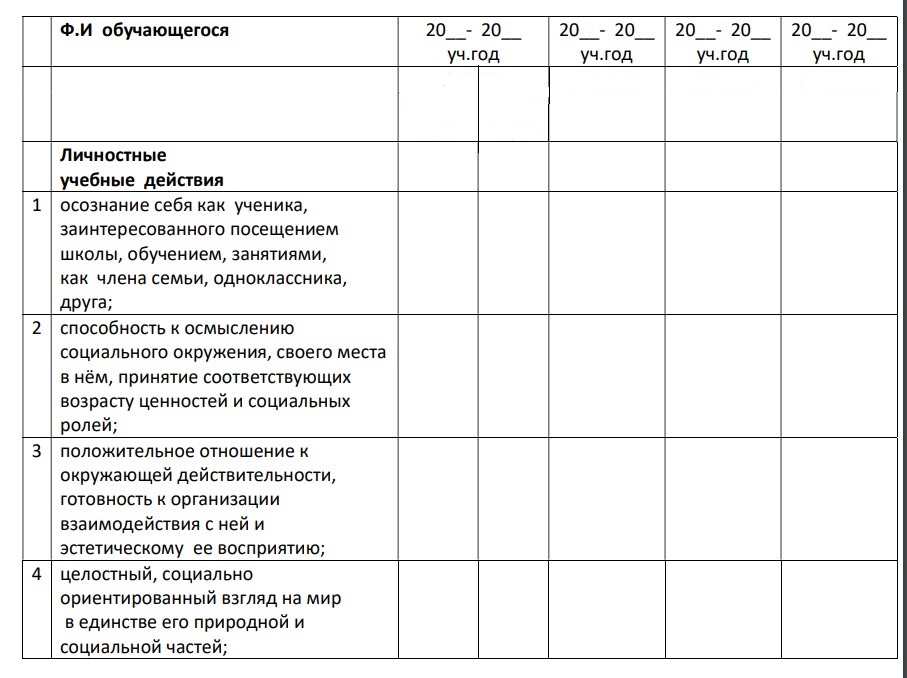 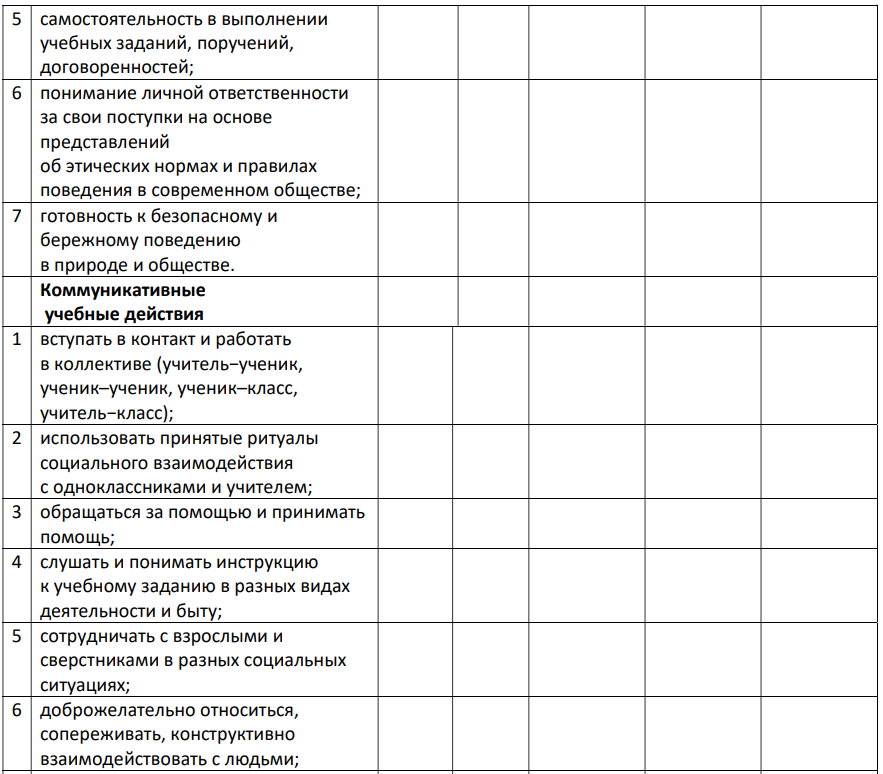 Для оценки сформированности каждого действия используется  следующая система оценки: 0 баллов ― действие отсутствует, обучающийся не понимает его смысла, не включается в процесс выполнения вместе с учителем;1 балл ― смысл действия понимает, связывает с конкретной ситуацией, выполняет действие только по прямому указанию учителя, при необходимости требуется оказание помощи;2 балла ― преимущественно выполняет действие по указанию учителя, в отдельных ситуациях способен выполнить его самостоятельно;3 балла ― способен самостоятельно выполнять действие в определенных ситуациях, нередко допускает ошибки, которые исправляет по прямому указанию учителя; 4 балла ― способен самостоятельно применять действие, но иногда допускает ошибки, которые исправляет по замечанию учителя;5 баллов ― самостоятельно применяет действие в любой ситуации. Балльная система оценки позволяет объективно оценить промежуточные и итоговые достижения каждого учащегося в овладении конкретными учебными действиями, получить общую картину сформированности учебных действий у всех учащихся, и на этой основе осуществить корректировку процесса их формирования на протяжении всего времени обучения. В соответствии с требованиями Стандарта слабовидящих обучающихся.Функции, состав и характеристика базовых учебных действийслабовидящих обучающихся Современные подходы к повышению эффективности обучения предполагают формирование у школьника положительной мотивации к учению, умению учиться, получать и использовать знания в процессе жизни и деятельности. На протяжении всего обучения проводится целенаправленная работа по формированию учебной деятельности, в которой особое внимание уделяется развитию и коррекции мотивационного и операционного компонентов учебной деятельности, т.к. они во многом определяют уровень ее сформированности и успешность обучения школьника. В качестве базовых учебных действий рассматриваются операционные, мотивационные, целевые и оценочные. Функции базовых учебных действий:обеспечение успешности (эффективности) изучения содержания любой предметной области;реализация преемственности обучения на всех ступенях образования;формирование готовности слабовидящих обучающихся к дальнейшей трудовой деятельности; обеспечение целостности  развития личности обучающегося. С учетом возрастных особенностей слабовидящих обучающихся базовые учебные действия рассматриваются на различных этапах обучения.Базовые учебные действия, формируемые у младших школьников, обеспечивают, с одной стороны, успешное начало школьного обучения и осознанное отношение к обучению, с другой ― составляют основу формирования в старших классах более сложных действий, которые содействуют дальнейшему становлению ученика как субъекта осознанной активной учебной деятельности на доступном для него уровне.1. Личностные учебные действия обеспечивают готовность ребенка к принятию новой роли ученика, понимание им на доступном уровне ролевых функций и включение в процесс обучения на основе интереса к его содержанию и организации. 2. Коммуникативные учебные действия обеспечивают способность вступать в коммуникацию с взрослыми и сверстниками в процессе обучения.3. Регулятивные учебные действия обеспечивают успешную работу на любом уроке и любом этапе обучения. Благодаря им создаются условия для формирования и реализации начальных логических операций.4. Познавательные учебные действия представлены комплексом начальных логических операций, которые необходимы для усвоения и использования знаний и умений в различных условиях, составляют основу для дальнейшего формирования логического мышления школьников. Умение использовать все группы действий в различных образовательных ситуациях является показателем их сформированности. Характеристика базовых учебных действийЛичностные учебные действияЛичностные учебные действия ― осознание себя как ученика, заинтересованного посещением школы, обучением, занятиями, как члена семьи, одноклассника, друга; способность к осмыслению социального окружения, своего места в нем, принятие соответствующих возрасту ценностей и социальных ролей; положительное отношение к окружающей действительности, готовность к организации взаимодействия с ней и эстетическому ее восприятию; целостный, социально ориентированный взгляд на мир в единстве его природной и социальной частей;  самостоятельность в выполнении учебных заданий, поручений, договоренностей; понимание личной ответственности за свои поступки на основе представлений об этических нормах и правилах поведения в современном обществе; готовность к безопасному и бережному поведению в природе и обществе.Коммуникативные учебные действияКоммуникативные учебные действия включают следующие умения: вступать в контакт и работать в коллективе (учитель−ученик, ученик–ученик, ученик–класс, учитель−класс); использовать принятые ритуалы социального взаимодействия с одноклассниками и учителем; обращаться за помощью и принимать помощь; слушать и понимать инструкцию к учебному заданию в разных видах деятельности и быту; сотрудничать с взрослыми и сверстниками в разных социальных ситуациях; доброжелательно относиться, сопереживать, конструктивно взаимодействовать с людьми; договариваться и изменять свое поведение в соответствии с объективным мнением большинства в конфликтных или иных ситуациях взаимодействия с окружающими.Регулятивные учебные действия:Регулятивные учебные действия включают следующие умения: адекватно соблюдать ритуалы школьного поведения (поднимать руку, вставать и выходить из-за парты и т. д.); принимать цели и произвольно включаться в деятельность, следовать предложенному плану и работать в общем темпе; активно участвовать в деятельности, контролировать и оценивать свои действия и действия одноклассников; соотносить свои действия и их результаты с заданными образцами, принимать оценку деятельности, оценивать ее с учетом предложенных критериев, корректировать свою деятельность с учетом выявленных недочетов.Познавательные учебные действия:К познавательным учебным действиям относятся следующие умения: выделять некоторые существенные, общие и отличительные свойства хорошо знакомых предметов; устанавливать видо-родовые отношения предметов; делать простейшие обобщения, сравнивать, классифицировать на наглядном материале; пользоваться знаками, символами, предметами-заместителями; читать; писать; выполнять арифметические действия; наблюдать под руководством взрослого за предметами и явлениями окружающей действительности; работать с несложной по содержанию и структуре информацией (понимать изображение, текст, устное высказывание, элементарное схематическое изображение, таблицу, предъявленных на бумажных и электронных и других носителях).Связи базовых учебных действий с содержанием учебных предметов2.2. Программы учебных предметов, курсов коррекционно-развивающей областиПрограммы формирования универсальных учебных действий; отдельных учебных предметов, курсов коррекционно-образовательной области; духовно-нравственного развития, воспитания; формирования экологической культуры, здорового и безопасного образа жизни; внеурочной деятельности (кроме программы коррекционной работы) полностью соответствуют ООП НОО.2.3. Программа коррекционной работыНаправления и содержание программы коррекционной работы осуществляются во внеурочное время в объеме не менее 5 часов. Объем и содержание определяются в зависимости от образовательных потребностей обучающихся.Программа коррекционной работы в рамках АООП НОО варианта 4.1. для слабовидящих обучающихся включает в себя взаимосвязанные направления, отражающие её основное содержание;Мониторинг имеющихся в образовательной организации условий для удовлетворения особых образовательных потребностей и условий обучения слабовидящих обучающихся;Определение	(перечень)	индивидуально-ориентированныхкоррекционных мероприятий, обеспечивающих слабовидящим обучающимся удовлетворение особых образовательных потребностей, их интеграцию/инклюзию в образовательной организации и освоение ими АООП НОО. Данный перечень может включать:игры, направленные на коррекцию и развитие деффицитарных функций (сенсорных, моторных, психических) слабовидящего обучающегося;упражнения, направленные на развитие умений и навыков пространственной, социально-бытовой ориентировки, коммуникативной деятельности, осязания и мелкой моторики слабовидящего обучающегося;создание ситуаций, обеспечивающих возможность активного использования освоенных компенсаторных способов деятельности, умений и навыков, восстановленных и скорректированных зрительных функций в разных видах учебной деятельности;приемы работы, направленные на развитие навыков самостоятельной работы, развитие познавательной активности, познавательных интересов, формирование эмоционально-волевой сферы и положительных качеств личности.Конкретный перечень мероприятий разрабатывается образовательной организацией.Диагностическая работа обеспечивает:своевременное выявление у слабовидящего обучающегося особых образовательных потребностей, позволяющих разработать рекомендации по оказанию психолого-медико-педагогической помощи в условиях образовательной организации;коррекционно-развивающую работу по оказанию своевременной специализированной помощи в освоении содержания образования и коррекции недостатков в физическом и (или) психическом развитии слабовидящих обучающихся;консультативную работу, обеспечивающую возможность своевременного решения вопросов, возникающих у педагогов, родителей (законных представителей) в процессе освоения слабовидящими обучающимися АООП НОО;информационно-просветительскую работу, направленную на обогащение знаний педагогов, родителей (законных представителей) по вопросам, связанным с особенностями организации образовательного процесса для данной категории детей по вопросам охраны, развития, использования нарушенного зрения в учебно-образовательном процессе.Основными механизмами реализации программы коррекционной работы являются:оптимально выстроенное взаимодействие специалистов образовательной организации, обеспечивающее системное сопровождение слабовидящих обучающихся специалистами различного профиля;социальное партнёрство, предполагающее профессиональное взаимодействие образовательной организации с внешними ресурсами (организациями различных ведомств, общественными организациями и другими институтами общества).2.4 Программа коррекционной работыПрограмма коррекционной работы в соответствии со Стандартом направлена на создание системы комплексной помощи детям с ограниченными возможностями здоровья в освоении основной образовательной программы основного общего образования, коррекцию недостатков в физическом и психическом развитии обучающихся,  их социальную адаптацию.В основе коррекционной работы лежит единство четырех функций: диагностики проблем, информации о проблеме и путях ее решения, консультация на этапе принятия решения и разработка плана решения проблемы, помощь на этапе решения проблемы. Основными принципами содержания программы коррекционной работы в образовательном учреждении являются: соблюдение интересов ребенка; системность; непрерывность; вариативность и рекомендательный характер.Организационно-управленческой формой коррекционного сопровождения является медико – психолого – педагогический консилиум. Его главная задача: защита прав интересов ребенка; диагностика по проблемам развития; выявление групп детей, требующих внимания специалистов; консультирование всех участников образовательного процесса.Цель: создание  системы психолого-педагогического сопровождения детей с ограниченными возможностями здоровья, детей-инвалидов, детей с особыми образовательными потребностями. Задачи:своевременное выявление детей с трудностями в обучении, обусловленными ограниченными возможностями здоровья;определение особых образовательных потребностей детей с ограниченными возможностями здоровья, детей-инвалидов;создание условий, способствующих освоению детьми с ограниченными возможностями здоровья основной образовательной программы основного общего образования и их интеграции в образовательном учреждении;осуществление индивидуально ориентированной психолого-медико-педагогической помощи детям с ограниченными возможностями здоровья с учётом особенностей психического и (или) физического развития, индивидуальных возможностей детей (в соответствии с рекомендациями психолого-медико-педагогической комиссии);организация индивидуальных и (или) групповых занятий для детей с выраженным нарушением в физическом и (или) психическом развитии;реализация системы мероприятий по социальной адаптации детей с ограниченными возможностями здоровья и формирования здорового образа жизни;оказание консультативной и методической помощи родителям  (законным представителям) детей с ограниченными возможностями здоровья по медицинским, социальным, правовым и другим вопросам.Программа коррекционной работы на ступени основного общего образования включает в себя взаимосвязанные модули (направления). Данные модули отражают её основное содержание:диагностическая работа обеспечивает своевременное выявление детей с ограниченными возможностями здоровья, проведение их комплексного обследования и подготовку рекомендаций по оказанию им психолого-медико-педагогической помощи в условиях образовательного учреждения;коррекционно-развивающая работа обеспечивает своевременную специализированную помощь в освоении содержания образования и коррекцию недостатков в физическом и (или) психическом развитии детей с ограниченными возможностями здоровья в условиях общеобразовательного учреждения; способствует формированию универсальных учебных действий обучающихся (личностных, регулятивных, познавательных, коммуникативных);консультативная работа обеспечивает непрерывность специального сопровождения детей с ограниченными возможностями здоровья и их семей по вопросам реализации дифференцированных психолого-педагогических условий обучения, воспитания, коррекции, развития и социализации обучающихся;информационно-просветительская работа направлена на разъяснительную деятельность по вопросам, связанным с особенностями образовательного процесса для данной категории детей, со всеми участниками образовательного процесса — обучающимися (как имеющими, так и не имеющими недостатки в развитии), их родителями (законными представителями), педагогическими работниками.Диагностический модульЦель:  выявление характера и интенсивности трудностей развития детей с ограниченными возможностями здоровья, проведение их комплексного обследования и подготовку рекомендаций по оказанию им психолого-медико-педагогической помощи.Коррекционно-развивающий модульЦель: обеспечение своевременной специализированной помощи в освоении содержания образования и коррекции недостатков в познавательной и эмоционально-личностной сфере детей с ограниченными возможностями здоровья, детей-инвалидов. Консультативный модульЦель: обеспечение непрерывности специального индивидуального сопровождения детей с ограниченными возможностями здоровья и их семей по вопросам реализации дифференцированных психолого-педагогических условий обучения, воспитания; коррекции, развития и социализации обучающихсяИнформационно – просветительский модульЦель: организация информационно-просветительской деятельности по вопросам инклюзивного образования со всеми участниками образовательного процессаМеханизм реализации программыОдним из основных механизмов реализации коррекционной работы является оптимально выстроенное взаимодействие специалистов образовательного учреждения, обеспечивающее системное сопровождение детей с умеренно ограниченными возможностями здоровья специалистами различного профиля в образовательном процессе. Такое взаимодействие включает:— комплексность в определении и решении проблем ребёнка, предоставлении ему квалифицированной помощи специалистов разного профиля;— многоаспектный анализ личностного и познавательного развития ребёнка;— составление комплексных индивидуальных программ общего развития и коррекции отдельных сторон учебно-познавательной, эмоциональной-волевой сфер ребёнка.Консолидация усилий разных специалистов в области психологии, педагогики, медицины, социальной работы позволит обеспечить систему комплексного психолого-медикопедагогического сопровождения и эффективно решать проблемы ребёнка. Наиболее распространённые и действенные формы организованного взаимодействия специалистов на современном этапе — это консилиумы и службы сопровождения образовательного учреждения, которые предоставляют многопрофильную помощь ребёнку и его родителям (законным представителям), а также образовательному учреждению в решении вопросов, связанных с адаптацией, обучением, воспитанием, развитием, социализацией детей с умеренно ограниченными возможностями здоровья.В качестве ещё одного механизма реализации коррекционной работы следует обозначить социальное партнёрство, которое предполагает профессиональное взаимодействие образовательного учреждения с внешними ресурсами (организациями различных ведомств, общественными организациями и другими институтами общества). Социальное партнёрство включает:— сотрудничество с учреждениями образования и другими ведомствами по вопросам преемственности обучения, развития и адаптации, социализации, здоровьесбережения детей с умеренно ограниченными возможностями здоровья;— сотрудничество с негосударственными структурами (общественными объединениями инвалидов);— сотрудничество с родительской общественностью.Требования к условиям реализации программыПсихолого-педагогическое обеспечение:— обеспечение дифференцированных условий (оптимальный режим учебных нагрузок, вариативные формы получения образования и специализированной помощи) в соответствии с рекомендациями психолого-медико-педагогической комиссии;— обеспечение психолого-педагогических условий (коррекционная направленность учебно-воспитательного процесса; учёт индивидуальных особенностей ребёнка; соблюдение комфортного психоэмоционального режима; использование современных педагогических технологий, в том числе информационных, компьютерных для оптимизации образовательного процесса, повышения его эффективности, доступности);— обеспечение специализированных условий  (выдвижение комплекса специальных задач обучения, ориентированных на образовательные потребности обучающихся с умеренно ограниченными возможностями здоровья, направленных на решение задач развития ребёнка; использование специальных методов, приёмов, средств обучения, образовательных и коррекционных программ, ориентированных на образовательные потребности детей; дифференцированное и индивидуализированное обучение с учётом специфики развития ребёнка; комплексное воздействие на обучающегося, осуществляемое на индивидуальных и групповых коррекционных занятиях);— обеспечение здоровьесберегающих условий (оздоровительный и охранительный режим, укрепление физического и психического здоровья, профилактика физических, умственных и психологических перегрузок обучающихся, соблюдение санитарно-гигиенических правил и норм);— обеспечение участия детей с умеренно ограниченными возможностями здоровья, вместе с нормально развивающимися детьми в проведении воспитательных, культурно-развлекательных, спортивно-оздоровительных и иных досуговых мероприятий;Программно-методическое обеспечениеВ процессе реализации программы коррекционной работы могут быть использованы коррекционно-развивающие программы, диагностический и коррекционно-развивающий инструментарий, необходимый для осуществления профессиональной деятельности учителя, педагога-психолога, учителя-логопеда.Материально-техническое обеспечениеСоздании надлежащей материально-технической базы позволит обеспечить адаптивную и коррекционно-развивающую среды  образовательного учреждения, в том числе  надлежащие материально-технические условия, обеспечивающие возможность для беспрепятственного доступа детей с недостатками физического развития в здание и помещения образовательного учреждения и организацию их пребывания и обучения в учреждении (включая пандусы, специальные лифты, специально оборудованные учебные места, специализированное учебное, реабилитационное, медицинское оборудование, а также оборудование и технические средства обучения. Информационное обеспечениеНеобходимым условием реализации программы является создание информационной образовательной среды и на этой основе развитие дистанционной формы обучения детей, имеющих трудности в передвижении, с использованием современных информационно-коммуникационных технологий.Обязательным является создание системы широкого доступа детей с ограниченными возможностями здоровья, родителей (законных представителей), педагогов к сетевым источникам информации, к информационно-методическим фондам, предполагающим наличие методических пособий и рекомендаций по всем направлениям и видам деятельности, наглядных пособий, мультимедийных, аудио- и видеоматериалов.Кадровое обеспечениеВажным моментом реализации программы коррекционной работы является кадровое обеспечение. Коррекционная работа осуществляться специалистами соответствующей квалификации, имеющими специализированное образование, и педагогами, прошедшими обязательную курсовую или другие виды профессиональной подготовки в рамках обозначенной темы. С целью обеспечения освоения детьми с ограниченными возможностями здоровья основной образовательной программы основного общего образования, коррекции их развития  необходимо ввести в штатное расписание общеобразовательного учреждения ставки педагогических (учителя-дефектологи, учителя-логопеды, педагоги-психологи, социальные педагоги и др.). Уровень квалификации работников образовательного учреждения для каждой занимаемой должности должен соответствовать квалификационным характеристикам по соответствующей должности.Необходимо обеспечить на постоянной основе подготовку, переподготовку и повышение квалификации работников образовательных учреждений, занимающихся решением вопросов образования детей с умеренно ограниченными возможностями здоровья. Педагогические работники образовательного учреждения должны иметь чёткое представление об особенностях психического и (или) физического развития детей с умеренно ограниченными возможностями здоровья, о методиках и технологиях организации образовательного и  процесса адаптации. 2.5. Программа внеурочной деятельностиПрограмма внеурочной деятельности слабовидящих обучающихся с МБОУ «Сакмарская СОШ им. Героя РФ С. Панова» соответствует п. 2.1.  ООП ООО. 3. Организационный раздел3.1. Учебный планУчебный план при реализации АООП (вариант 4.2) для слабовидящих обучающихся соответствует п. 3. ООП ООО МБОУ «Сакмарская СОШ им. Героя РФ С. Панова».3.2. Условия реализации адаптированной основной общеобразовательной программы образования слабовидящих обучающихсяКадровые условия Кадровое обеспечение – характеристика необходимой квалификации кадров педагогов, а также кадров, осуществляющих медико-психологическое сопровождение слабовидящих обучающихся в системе школьного образования.МБОУ «Сакмарская СОШ им. Героя РФ С. Панова»  укомплектована педагогическими, руководящими и иными работниками, имеющими профессиональную подготовку соответствующего уровня и направленности. Уровень квалификации работников МБОУ «Сакмарская СОШ им. Героя РФ С. Панова» для каждой занимаемой должности соответствует квалификационным характеристикам по соответствующей должности и квалификационной категории.МБОУ «Сакмарская СОШ им. Героя РФ С. Панова» обеспечивает работникам возможность повышения профессиональной квалификации через профессиональную подготовку или курсы повышения квалификации; ведения методической работы; применения, обобщения и распространения опыта использования современных образовательных технологий слабовидящих обучающихся.В реализации АООП (вариант 4.2) для слабовидящих обучающихся в отдельных образовательных организациях, отдельных классах и группах принимают участие следующие специалисты: учителя, логопед, педагог-психолог, социальный педагог.Педагог-психолог имеет высшее профессиональное образование по программе профессиональной переподготовки в области специальной психологии Учитель-логопед имеет высшее профессиональное образование по программе подготовки   «Логопедия»; Финансовые условия реализацииадаптированной основной общеобразовательной программыФинансовое обеспечение государственных гарантий на получение слабовидящими обучающимися общедоступного и бесплатного образования за счет средств соответствующих бюджетов бюджетной системы Российской Федерации в государственных, муниципальных и частных организациях осуществляется на основе нормативов, определяемых органами государственной власти субъектов Российской Федерации, обеспечивающих реализацию АООП (вариант 4.2) в соответствии со Стандартом.Финансовые условия реализации АООП (вариант 4.2) в МБОУ «Сакмарская СОШ им. Героя РФ С. Панова» позволяют выполнять следующие требования:1) обеспечивать государственные гарантии прав слабовидящих обучающихся на получение бесплатного общедоступного образования, включая внеурочную деятельность;2) обеспечивать организации возможность исполнения требований Стандарта;3) обеспечивать реализацию обязательной части АООП (вариант 4.2) и части, формируемой участниками образовательных отношений с учетом особых образовательных потребностей обучающихся;4) отражать структуру и объем расходов, необходимых для реализации АООП (вариант 4.2) и достижения планируемых результатов, а также механизм их формирования.Финансирование реализации АООП (вариант 4.2) осуществляется в объеме определяемых органами государственной власти субъектов Российской Федерации нормативов обеспечения государственных гарантий реализации прав на получение общедоступного и бесплатного общего образования. Указанные нормативы определяются в соответствии со Стандартом:специальными условиями получения образования (кадровыми, материально-техническими);расходами на оплату труда работников, реализующих АООП (вариант 4.2);расходами на средства обучения и воспитания, коррекции (компенсации) нарушений развития, включающими расходные и дидактические материалы, оборудование, инвентарь, электронные ресурсы, оплату услуг связи, в том числе расходами, связанными с подключением к информационно-телекоммуникационной сети «Интернет»;расходами, связанными с дополнительным профессиональным образованием руководящих и педагогических работников по профилю их деятельности;иными расходами, связанными с реализацией и обеспечением реализации АООП (вариант 4.2), в том числе с круглосуточным пребыванием обучающихся с ОВЗ в организации.Материально-технические условия реализацииадаптированной основной общеобразовательной программыМатериально-технические условия реализации АООП (вариант 4.2) в МБОУ «Сакмарская СОШ им. Героя РФ С. Панова»  обеспечивают возможность достижения обучающимися установленных Стандартом требований к результатам освоения АООП (вариант 4.2).Материально-техническая база реализации АООП (вариант 4.2) для слабовидящих обучающихся в МБОУ «Сакмарская СОШ им. Героя РФ С. Панова»  соответствует действующим санитарным и противопожарным нормам, нормам охраны труда работников образовательных организаций, предъявляемым к:участку (территории) организации (площадь, инсоляция, освещение, размещение, необходимый набор зон для обеспечения образовательной и хозяйственной деятельности организации и их оборудование);зданию организации (высота и архитектура здания, необходимый набор и размещение помещений для осуществления образовательного процесса, их площадь, освещенность, расположение и размеры рабочих, игровых зон и зон для индивидуальных занятий в учебных кабинетах организации, для активной деятельности, сна и отдыха, структура которых должна обеспечивать возможность для организации урочной и внеурочной учебной деятельности);помещениям для осуществления образовательного и коррекционно-развивающего процессов: классам, кабинетам учителя-логопеда, учителя-дефектолога, педагога-психолога и др. специалистов, структура которых должна обеспечивать возможность для организации разных форм урочной и внеурочной деятельности;туалетам, душевым, коридорам и другим помещениям.помещениям библиотек (площадь, размещение рабочих зон, наличие читального зала, медиатеки, число читательских мест);помещениям для питания обучающихся, а также для хранения и приготовления пищи, обеспечивающим возможность организации качественного горячего питания, в том числе горячих завтраков;актовому залу;спортивным залам, бассейнам, игровому и спортивному оборудованию;мебели, офисному оснащению и хозяйственному инвентарю;расходным материалам и канцелярским принадлежностям (бумага для ручного и машинного письма, инструменты письма (в тетрадях и на доске), изобразительного искусства, технологической обработки и конструирования, химические реактивы, носители цифровой информации).Материально-техническое и информационное оснащение образовательного процесса в МБОУ «Сакмарская СОШ им. Героя РФ С. Панова»  обеспечивает возможность:проведения экспериментов, в том числе с использованием учебного лабораторного оборудования, вещественных и виртуально-наглядных моделей и коллекций основных математических и естественнонаучных объектов и явлений; цифрового (электронного) и традиционного измерения;наблюдений (включая наблюдение микрообъектов), определения местонахождения, наглядного представления и анализа данных; использования цифровых планов и карт, спутниковых изображений;создания материальных объектов, в том числе произведений искусства;создания и использования информации (в том числе запись и обработка изображений и звука, выступления с аудио-, видео- и графическим сопровождением, общение в сети «Интернет» и другое);физического развития, участия в спортивных соревнованиях и играх;планирования учебной деятельности, фиксирования его реализации в целом и отдельных этапов (выступлений, дискуссий, экспериментов);размещения материалов и работ в информационной среде организации;проведения массовых мероприятий, собраний, представлений;организации отдыха и питания;исполнения, сочинения и аранжировки музыкальных произведений с применением традиционных инструментов и цифровых технологий;обработки материалов и информации с использованием технологических инструментов.Материально-техническое обеспечение реализации АООП (вариант 4.2) в МБОУ «Сакмарская СОШ им. Героя РФ С. Панова» соответствует не только общим, но и особым образовательным потребностям слабовидящих обучающихся.Структура требований к материально-техническим условиям включает требования к:организации пространства, в котором осуществляется реализация АООП (вариант 4.2);организации временного режима обучения;техническим средствам обучения;специальным учебникам, рабочим тетрадям, дидактическим материалам, компьютерным инструментам обучения.Пространство, в котором осуществляется образование слабовидящих обучающихся, должно соответствовать общим требованиям, предъявляемым к организациям, в области:соблюдения санитарно-гигиенических норм организации образовательной деятельности;обеспечения санитарно-бытовых и социально-бытовых условий;соблюдения пожарной и электробезопасности;соблюдения требований охраны труда;соблюдения своевременных сроков и необходимых объемов текущего и капитального ремонта и др.Организация обеспечивает отдельные специально оборудованные помещения для проведения занятий с педагогом-дефектологом, педагогом-психологом, учителем-логопедом и другими специалистами, отвечающие задачам программы коррекционной работы психолого-педагогического сопровождения обучающегося. Временной режим образования слабовидящих обучающихся (учебный год, учебная неделя, день) устанавливается в соответствии с законодательно закрепленными нормативами (ФЗ «Об образовании в РФ», СанПиН, приказы Министерства образования и др.), а также локальными актами общеобразовательной организации.Технические средства обучения (включая специализированные компьютерные инструменты обучения, мультимедийные средства) дают возможность удовлетворить особые образовательные потребности слабовидящих обучающихся, способствуют мотивации учебной деятельности, развивают познавательную активность обучающихся.Учет особых образовательных потребностей слабовидящих обучающихся обусловливает необходимость использования специальных учебников, адресованных данной категории обучающихся. Для закрепления знаний, полученных на уроке, а также для выполнения практических работ, необходимо использование рабочих тетрадей на печатной основе, включая Прописи.Особые образовательные потребности слабовидящих обучающихся обусловливают необходимость специального подбора учебного и дидактического материала (в младших классах преимущественное использование натуральной и иллюстративной наглядности; в старших ― иллюстративной и символической).Требования к материально-техническому обеспечению ориентированы не только на ребёнка, но и на всех участников процесса образования. Информационное обеспечение включает необходимую нормативную правовую базу образования слабовидящих обучающихся и характеристики предполагаемых информационных связей участников образовательного процесса. Информационно-методическое обеспечение реализации адаптированных образовательных программ для слабовидящих обучающихся направлено на обеспечение широкого, постоянного и устойчивого доступа для всех участников образовательного процесса к любой информации, связанной с реализацией программы, планируемыми результатами, организацией образовательного процесса и условиями его осуществления. Требования к информационно-методическому обеспечению образовательного процесса включают:Необходимую нормативную правовую базу образования слабовидящих обучающихся;Характеристики предполагаемых информационных связей участников образовательного процесса;Получения доступа к информационным ресурсам, различными способами (поиск информации  в сети интернет,  работа в библиотеке и др.), в том числе к электронным образовательным ресурсам, размещенным в федеральных и региональных базах данных;Возможность размещения материалов и работ в информационной среде общеобразовательной организации (статей, выступлений, дискуссий, результатов экспериментальных исследований);Образовательная область. Предметы. Класс Личностные учебные действия:Коммуникативные учебные действия:Регулятивные учебные действияПознавательные учебные действия:Язык и речевая практика (русский язык, чтение, речевая практика - 4кл  -осознание себя как ученика, заинтересованного посещением школы, обучением, занятиями, как члена семьи, одноклассника, друга; способность к осмыслению социального окружения, своего места в нем, принятие соответствующих возрасту ценностей и социальных ролей; -положительное отношение к окружающей действительности, готовность к организации взаимодействия с ней и эстетическому ее восприятию; 1. целостный, социально ориентированный взгляд на мир в единстве его природной и социальной частей; 2. самостоятельность в выполнении учебных заданий, поручений, договоренностей; 3. понимание личной ответственности за свои поступки на основе представлений о этических нормах и правилах поведения в современном обществе;- готовность к безопасному и бережному поведению в природе и обществе-вступать в контакт и работать в коллективе (учитель–ученик, ученик–ученик, ученик–класс, учитель - класс); -использовать принятые ритуалы социального взаимодействия с одноклассниками и учителем; -договариваться и изменять свое поведение с учетом поведения других участников спорной ситуации.-входить и выходить из учебного помещения со звонком; -ориентироваться в пространстве класса; -пользоваться учебной мебелью; -адекватно использовать ритуалы школьного поведения (поднимать руку, вставать и выходить из-за парты и т.д.); -работать с учебными принадлежностям и организовывать рабочее место; -принимать цели и произвольно включаться в деятельность, следовать предложенному плану и работать в общем темпе; -активно участвовать в деятельности, контролировать и оценивать свои действия и действия одноклассников; -соотносить свои действия и их результаты с заданными образцами, -принимать оценку деятельности, оценивать ее с учетом предложенных критериев, корректировать свою деятельность с учетом выявленных недочетов.-выделять существенные, общие и отличительные свойства предметов; -устанавливать видо- родовые отношения предметов; -делать простейшие обобщения, сравнивать, классифицировать на наглядном материале; -пользоваться знаками, символами, предметами – заместителями; -читать; -писать; -наблюдать; работать с информацией (понимать изображение, текст, устное высказывание, элементарное схематическое изображение, таблицу, предъявленные на бумажных, электронных и других носителях).Математика (математика – 4кл.)-осознание себя как ученика, заинтересованного посещением школы, обучением, занятиями, как члена семьи, одноклассника, друга. -самостоятельность в выполнении учебных заданий, поручений, договорённостей-вступать в контакт и работать в коллективе (учитель –ученик, ученик – ученик, ученик – класс, учитель -класс). -использовать принятые ритуалы социального взаимодействия с одноклассниками и учителем. -обращаться за помощью и принимать помощь. - слушать и понимать инструкцию к учебному заданию в разных видах деятельности и быту.-активно участвовать в деятельности, контролировать и оценивать свои действия и действия одноклассников -соотносить свои действия и их результаты с заданными образцами, -принимать оценку деятельности, оценивать ее с учетом предложенных критериев, корректировать свою деятельность с учетом выявленных недочётов.-выделять существенные, общие и отличительные свойства предметов. -устанавливать видо-родовые отношения предметов. -делать простейшие обобщения, сравнивать, классифицировать на наглядном материале. -пользоваться знаками, символами, предметами заместителями. -выполнять арифметические действия. -наблюдать; работать с информацией (понимать изображение, текст, устное высказывание, элементарное схематическое изображение, таблицу, предъявленные на бумажных и электронных и других носителях).Естествознание (Мир природы и человека – 4кл.)-целостный, социально ориентированный взгляд на мир в единстве его природной и социальной частей. -готовность к безопасному и бережному поведению в природе и обществе.-вступать в контакт и работать в коллективе (учитель –ученик, ученик – ученик, ученик – класс, учитель -класс). -использовать принятые ритуалы социального взаимодействия с одноклассниками и учителем. -доброжелательно относиться, сопереживать, конструктивно взаимодействовать с людьми.-входить и выходить из учебного помещения со звонком. -ориентироваться в пространстве класса (зала, учебного помещения). -пользоваться учебной мебелью. - адекватно использовать ритуалы школьного поведения (поднимать руку, вставать и выходить из-за парты и т.д.). - работать с учебными принадлежностям и (инструментами, спортивным инвентарем) и организовывать рабочее место. - принимать цели и произвольно включаться в деятельность, следовать предложенному плану и работать в общем темпе. - передвигаться по школе, находить свой класс, другие необходимые помещения. -соотносить свои действия и их результаты с заданными образцами, принимать оценку деятельности, оценивать ее с учетом предложенных критериев, корректировать свою деятельность с учетом выявленных недочётов.-выделять существенные, общие и отличительные свойства предметов. - устанавливать видо-родовые отношения предметов устанавливать видо-родовые отношения предметов. - делать простейшие обобщения, сравнивать, классифицировать на наглядном материале. - читать.Физическая культура (Физкультура – 4кл.)-положительное отношение к окружающей действительности, готовность к организации взаимодействия с ней и эстетическому ее восприятию. -понимание личной ответственности за свои поступки на основе представлений о этических нормах и правилах поведения в современном обществе.-вступать в контакт и работать в коллективе (учитель –ученик, ученик – ученик, ученик – класс, учитель -класс). -использовать принятые ритуалы социального взаимодействия с одноклассниками и учителем. - слушать и понимать инструкцию к учебному заданию в разных видах деятельности и быту. - сотрудничать со взрослыми и сверстниками в разных социальных ситуациях. - доброжелательно относиться, сопереживать, конструктивно взаимодействовать с людьми. - договариваться и изменять свое поведение с учетом поведения других участников спорной ситуации.-входить и выходить из учебного помещения со звонком. - ориентироваться в пространстве класса (зала, учебного помещения). - пользоваться учебной мебелью. - адекватно использовать ритуалы школьного поведения (поднимать руку, вставать и выходить из-за парты и т.д.). - принимать цели и произвольно включаться в деятельность, следовать предложенному плану и работать в общем темпе. - активно участвовать в деятельности, контролировать и оценивать свои действия и действия одноклассников. -соотносить свои действия и их результаты с заданными образцами, принимать оценку деятельности, оценивать ее с учетом предложенных критериев, корректировать свою деятельность с учетом выявленных недочётов. - работать с учебными принадлежностям и (инструментами, спортивным инвентарем) и организовывать рабочее место.Искусство (Музыка, ИЗО- 4кл.)-Положительное отношение к окружающей действительности, готовность к организации взаимодействия с ней и эстетическому её восприятию.-Использовать принятые ритуалы социального взаимодействия с одноклассниками и учителем. -Обращаться за помощью и принимать помощь. -Слушать и понимать инструкцию к учебному заданию в разных видах деятельности и быту. -Сотрудничать со взрослыми и сверстниками в разных социальных ситуациях. -Доброжелательно относиться, сопереживать, Конструктивно взаимодействовать с людьми-Входить и выходить из учебного помещения со звонком. -Ориентироваться в пространстве класса (зала, учебного помещения). -Пользоваться учебной мебелью. -Адекватно использовать ритуалы школьного поведения (поднимать руку, вставать и выходить из-за парты, и тд.). -Работать с учебными принадлежностям и (инструментами) и организовывать свое рабочее место. -Принимать цели и произвольно включаться в деятельность, следовать предложенному плану и работать в общем темпе. -Активно участвовать в деятельности, контролировать и оценивать свои действия и действия одноклассников. -Соотносить свои действия и их результаты с заданными образцами, принимать оценку деятельности, оценивать её с учетом предложенных критериев, корректировать свою деятельность с учетом выявленных недочетов.-Выделять существенные, общие и отличительные свойства предметов. -Делать простейшие обобщения, сравнивать и классифицировать на наглядном материале. -Пользоваться знаками, символами, предметами заместителями. -Наблюдать; работать с информацией (понимать изображение, текст, устное высказывание, элементарное схематическое изображение, таблицу, предъявленные на бумажных, электронных и других носителях).Технологии (Ручной труд – 4кл.)-осознание себя как ученика, заинтересованного посещением школы, обучением, занятиями, как члена семьи, одноклассника, друга; -способность к осмыслению социального окружения, своего места в нем, - принятие соответствующих возрасту ценностей и социальных ролей; -положительное отношение к окружающей действительности, готовность к организации взаимодействия с ней и эстетическому ее восприятию; -самостоятельность в выполнении учебных заданий, поручений, договоренностей; -понимание личной ответственности за свои поступки на основе представлений об этических нормах и правилах поведения в современном обществе; - готовность к безопасному и бережному поведению в природе и обществе.-вступать в контакт и работать в коллективе (учитель - ученик, ученик – ученик, ученик – класс, учитель -класс); -использовать принятые ритуалы социального взаимодействия с одноклассниками и учителем; -обращаться за помощью и принимать помощь; -слушать и понимать инструкцию к учебному заданию в разных видах деятельности и быту; -сотрудничать с взрослыми и сверстниками в разных социальных ситуациях; -доброжелательно относиться, сопереживать, конструктивно взаимодействовать с людьми; договариваться и изменять свое поведение с учетом поведения других участников спорной ситуации.-входить и выходить из учебного помещения со звонком; ориентироваться в пространстве класса (зала, учебного помещения); пользоваться учебной мебелью; -адекватно использовать ритуалы школьного поведения (поднимать руку, вставать и выходить из-за парты и т. д.); -работать с учебными принадлежностям и (инструментами, спортивным инвентарем) и организовывать рабочее место; -передвигаться по школе, находить свой класс, другие необходимые помещения; -принимать цели и произвольно включаться в деятельность, следовать предложенному плану и работать в общем темпе; -активно участвовать в деятельности, контролировать и оценивать свои действия и действия одноклассников; соотносить свои действия и их результаты с заданными образцами; -принимать оценку деятельности, оценивать ее с учетом предложенных критериев, корректировать свою деятельность с учетом выявленных недочетов-выделять существенные, общие и отличительные свойства предметов; устанавливать видо-родовые отношения предметов; делать простейшие обобщения, сравнивать, классифицировать на наглядном материале; -пользоваться знаками, символами, предметами заместителями; -читать; писать; выполнять арифметические действия; наблюдать; -работать с информацией (понимать изображение, текст, устное высказывание, элементарное схематическое изображение, таблицу, предъявленные на бумажных и электронных и других носителях).Задачи(направления деятельности)Планируемые результатыПланируемые результатыВиды и формы деятельности,мероприятияСроки(периодичность в течение года)ОтветственныеПсихолого-педагогическая диагностикаПсихолого-педагогическая диагностикаПсихолого-педагогическая диагностикаПсихолого-педагогическая диагностикаПсихолого-педагогическая диагностикаПсихолого-педагогическая диагностикаПервичная диагностика для выявления группы «риска»Создание банка данных  обучающихся, нуждающихся в специализированной помощиФормирование характеристики образовательной ситуации в ОУНаблюдение, логопедическое и психологическое обследование;анкетирование  родителей, беседы с педагогамиНаблюдение, логопедическое и психологическое обследование;анкетирование  родителей, беседы с педагогамисентябрьКлассный руководительПедагог-психологУглубленная  диагностика детей с ОВЗ, детей-инвалидовПолучение объективных сведений об обучающемся на основании диагностической информации специалистов разного профиля, создание диагностических "портретов" детейДиагностирование.Заполнение диагностических документов специалистами (Речевой карты, протокола обследования) Диагностирование.Заполнение диагностических документов специалистами (Речевой карты, протокола обследования) сентябрьПедагог-психологПроанализировать причины возникновения трудностей в обучении.Выявить резервные возможностиИндивидуальная коррекционная программа, соответствующая выявленному уровню развития обучающегосяРазработка коррекционной программыРазработка коррекционной программыДо 10.10Педагог-психологУчитель-логопед Социально – педагогическая диагностикаСоциально – педагогическая диагностикаСоциально – педагогическая диагностикаСоциально – педагогическая диагностикаСоциально – педагогическая диагностикаСоциально – педагогическая диагностикаОпределить уровень организованности ребенка, особенности эмоционально-волевой  и личностной сферы; уровень знаний по предметамПолучение объективной информации об организованности ребенка, умении учиться, особенности личности, уровню знаний по предметам. Выявление нарушений в поведении (гиперактивность, замкнутость, обидчивость и т.д.) Получение объективной информации об организованности ребенка, умении учиться, особенности личности, уровню знаний по предметам. Выявление нарушений в поведении (гиперактивность, замкнутость, обидчивость и т.д.) Анкетирование, наблюдение во время занятий, беседа с родителями, посещение семьи. Составление характеристики.Сентябрь - октябрьКлассный руководительПедагог-психологСоциальный педагогУчительЗадачи (направления) деятельностиПланируемые результаты.Планируемые результаты.Виды и формы деятельности, мероприятия.Сроки (периодичность в течение года)Сроки (периодичность в течение года)ОтветственныеПсихолого-педагогическая работаПсихолого-педагогическая работаПсихолого-педагогическая работаПсихолого-педагогическая работаПсихолого-педагогическая работаПсихолого-педагогическая работаПсихолого-педагогическая работаОбеспечить педагогическое сопровождение детей с ОВЗ, детей-инвалидовПланы, программыРазработать индивидуальную программу по предмету.Разработать воспитательную программу работы с классом и индивидуальную воспитательную программу для детей с ОВЗ, детей-инвалидов.Разработать план работы с родителями по формированию толерантных отношений между участниками инклюзивного образовательного процесса.Осуществление педагогического мониторинга достижений школьника.Разработать индивидуальную программу по предмету.Разработать воспитательную программу работы с классом и индивидуальную воспитательную программу для детей с ОВЗ, детей-инвалидов.Разработать план работы с родителями по формированию толерантных отношений между участниками инклюзивного образовательного процесса.Осуществление педагогического мониторинга достижений школьника.Разработать индивидуальную программу по предмету.Разработать воспитательную программу работы с классом и индивидуальную воспитательную программу для детей с ОВЗ, детей-инвалидов.Разработать план работы с родителями по формированию толерантных отношений между участниками инклюзивного образовательного процесса.Осуществление педагогического мониторинга достижений школьника.сентябрьУчитель-предметник, классный руководитель, социальный педагогОбеспечить психологическое и логопедическое сопровождение детей с ОВЗ, детей-инвалидовПозитивная динамика развиваемых параметров1.Формирование групп для коррекционной работы.2.Составление расписания занятий.3. Проведение коррекционных занятий.4. Отслеживание динамики развития ребенка1.Формирование групп для коррекционной работы.2.Составление расписания занятий.3. Проведение коррекционных занятий.4. Отслеживание динамики развития ребенка1.Формирование групп для коррекционной работы.2.Составление расписания занятий.3. Проведение коррекционных занятий.4. Отслеживание динамики развития ребенкаПедагог-психологЗадачи (направления) деятельностиПланируемые результаты.Виды и формы деятельности, мероприятия.Сроки (периодичность в течение года)ОтветственныеКонсультирование педагогических работников по  вопросам инклюзивного образования1. Рекомендации, приёмы, упражнения и др. материалы. 2. Разработка плана консультивной работы с ребенком, родителями, классом, работниками школыИндивидуальные, групповые, тематические консультацииПо отдельному плану-графикуПедагог – психологСоциальный педагогКонсультирование обучающихся по выявленных проблемам, оказание превентивной помощи1. Рекомендации, приёмы, упражнения и др. материалы. 2. Разработка плана консультивной работы с ребенкомИндивидуальные, групповые, тематические консультацииПо отдельному плану-графикуПедагог – психологСоциальный педагогКонсультирование родителей по  вопросам инклюзивного образования, выбора стратегии воспитания, психолого-физиологическим особенностям детей1. Рекомендации, приёмы, упражнения и др. материалы. 2. Разработка плана консультивной работы с родителями Индивидуальные, групповые, тематические консультацииПо отдельному плану-графикуПедагог – психологСоциальный педагогЗадачи (направления) деятельностиПланируемые результаты.Виды и формы деятельности, мероприятия.Сроки (периодичность в течение года)ОтветственныеИнформирование родителей (законных представителей) по медицинским, социальным, правовым и другим вопросамОрганизация работы  семинаров, тренингов по вопросам инклюзивного образования Информационные мероприятияПо отдельному плану-графикуПедагог – психологСоциальный педагогЗаместитель директора по УВР другие организацииПсихолого-педагогическое просвещение педагогических работников по вопросам развития, обучения и воспитания данной категории детей Организация методических мероприятий по вопросам инклюзивного образования Информационные мероприятия По отдельному плану-графику Педагог – психологСоциальный педагогЗаместитель директора по УВРДругие организации 